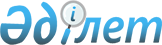 О снятии карантина и признании утратившим силу решения акима Актауского сельского округа Железинского района от 22 сентября 2020 года № 7 "Об установлении карантина на территории села Актау Актауского сельского округа Железинского района"Решение акима Актауского сельского округа Железинского района Павлодарской области от 6 января 2021 года № 1. Зарегистрировано Департаментом юстиции Павлодарской области 8 января 2021 года № 7165
      В соответствии с пунктом 2 статьи 35 Закона Республики Казахстан от 23 января 2001 года "О местном государственном управлении и самоуправлении в Республике Казахстан", подпунктом 8) статьи 10-1 Закона Республики Казахстан от 10 июля 2002 года "О ветеринарии", подпунктом 4) пункта 2 статьи 46 Закона Республики Казахстан от 6 апреля 2016 года "О правовых актах", на основании представления главного государственного ветеринарно-санитарного инспектора Железинского района от 26 октября 2020 года № 1-13/350, аким Актауского сельского округа РЕШИЛ:
      1. В связи с проведением комплекса ветеринарно-санитарных мероприятий по ликвидации высокопатогенного гриппа птиц снять карантин, установленный на территории села Актау Актауского сельского округа Железинского района.
      2. Признать утратившим решение акима Актауского сельского округа Железинского района от 22 сентября 2020 года № 7 "Об установлении карантина на территории села Актау Актауского сельского округа Железинского района" (зарегистрировано в Реестре государственной регистрации нормативных правовых актов за № 6955, опубликовано 23 сентября 2020 года в Эталонном контрольном банке нормативных правовых актов Республики Казахстан в электронном виде).
      3. Контроль за исполнением настоящего решения оставляю за собой.
      4. Настоящее решение вводится в действие со дня его первого официального опубликования.
					© 2012. РГП на ПХВ «Институт законодательства и правовой информации Республики Казахстан» Министерства юстиции Республики Казахстан
				
      Аким Актауского сельского округа 

Ж. Орынтаева
